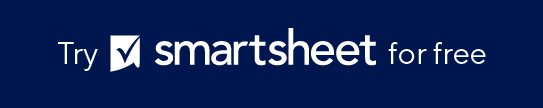 Inbound GTM Plan ExampleINBOUND MARKETING PLANTech Tutor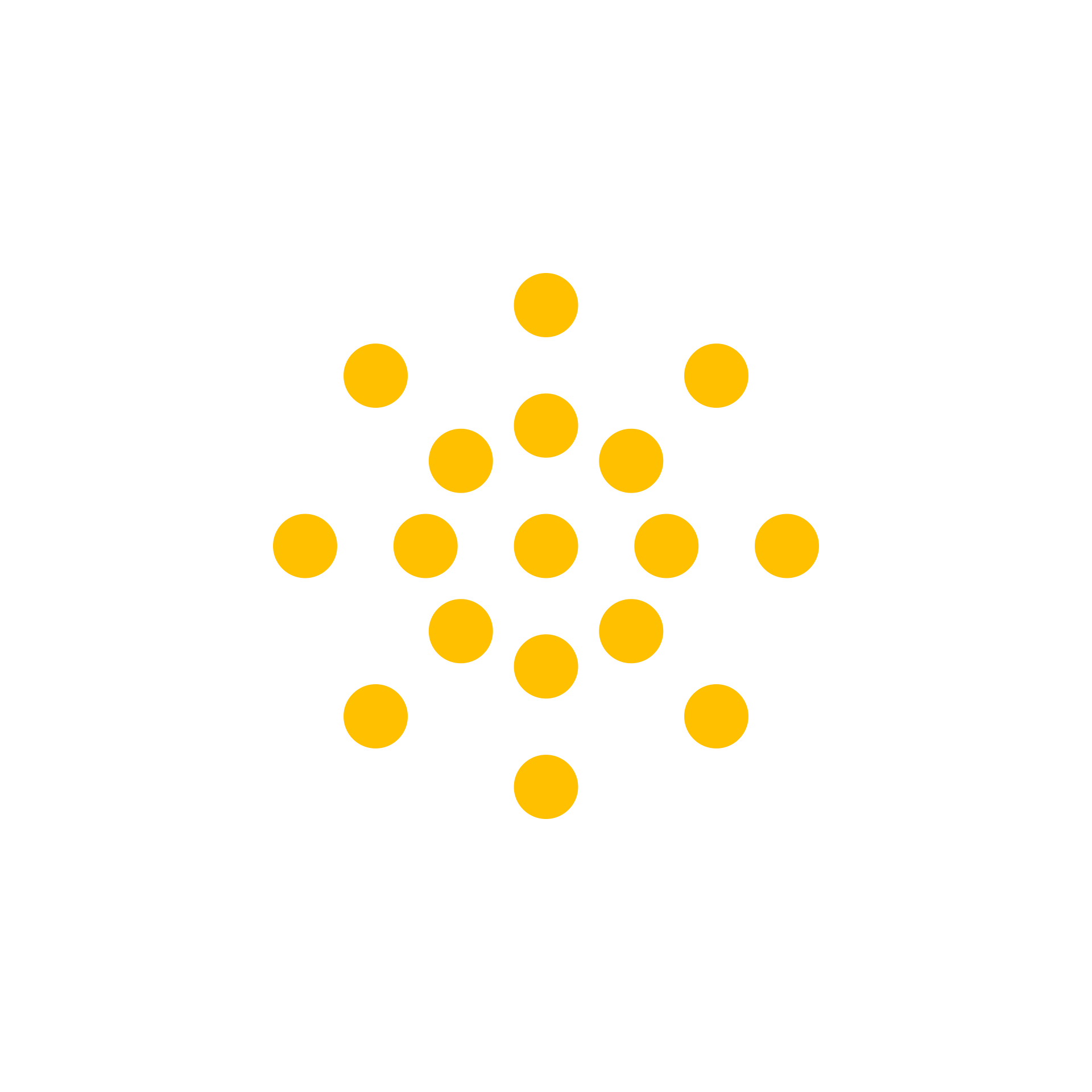 123 Green StreetCity, State and Zipwebaddress.comVersion 0.0.0mm/dd/yytable of contents1.	EXECUTIVE SUMMARY	32.	MISSION STATEMENT	33.	VISION STATEMENT	34.	SITUATIONAL ANALYSIS	44.1	5C ANALYSIS	44.1.1	COMPANY	44.1.2	COLLABORATORS	44.1.3	CUSTOMERS	44.1.4	COMPETITORS	44.1.5	CLIMATE	44.2	SWOT ANALYSIS	55.	GOALS	65.1	BUSINESS GOALS	65.2	SALES GOALS	65.3	FINANCIAL GOALS	65.4	MARKETING GOALS	66.	TARGET MARKET	76.1	INFORMATION COLLECTION	76.2	PAIN POINTS	76.3	SOLUTIONS	76.4	BUYER PERSONA	77.	MARKETING STRATEGY	87.1	BUYER’S BUYING CYCLE	87.2	UNIQUE SELLING PROPOSITION (USP)	87.3	BRANDING	87.4	MARKETING MIX – 4Ps	97.4.1	PRODUCT	97.4.2	PRICE	97.4.3	PLACE	97.4.4	PROMOTION	97.5	MARKETING CHANNELS	107.6	BUDGET	108.	PERFORMANCE STANDARDS & MEASUREMENT METHODS	108.1	STANDARDS OF PERFORMANCE	108.2	BENCHMARKS	108.3	MARKETING METRICS TO MEASURE SUCCESS	118.4	MEASUREMENT METHODS	119.	FINANCIAL SUMMARY	129.1	FINANCIAL FORECASTS	129.2	BREAK-EVEN ANALYSIS	129.3	FINANCIAL STATEMENTS	139.3.1	INCOME STATEMENT	139.3.2	CASH-FLOW PROJECTION	139.3.3	BALANCE SHEET	1310.	APPENDIX	1410.1	RESEARCH RESULTS	1410.2	PRODUCT SPECIFICATIONS AND IMAGES	14EXECUTIVE SUMMARYMISSION STATEMENTVISION STATEMENTSITUATIONAL ANALYSIS5C ANALYSISCOMPANYCOLLABORATORSCUSTOMERSCOMPETITORSCLIMATESWOT ANALYSISGOALSBUSINESS GOALSSALES GOALSFINANCIAL GOALSMARKETING GOALSTARGET MARKETINFORMATION COLLECTIONPAIN POINTSSOLUTIONS BUYER PERSONAMARKETING STRATEGYBUYER’S BUYING CYCLEUNIQUE SELLING PROPOSITION (USP)BRANDINGMARKETING MIX – 4PsPRODUCTPRICEPLACEPROMOTIONMARKETING CHANNELSBUDGETPERFORMANCE STANDARDS & MEASUREMENT METHODSSTANDARDS OF PERFORMANCEBENCHMARKSMARKETING METRICS TO MEASURE SUCCESSMEASUREMENT METHODSFINANCIAL SUMMARYFINANCIAL FORECASTSBREAK-EVEN ANALYSISFINANCIAL STATEMENTSINCOME STATEMENTCASH-FLOW PROJECTIONBALANCE SHEETAPPENDIXRESEARCH RESULTSPRODUCT SPECIFICATIONS AND IMAGESPREPARED BYTITLEDATEFiorella FitzgeraldGTM Strategy Manager06/01/24EMAILEMAILPHONEAPPROVED BYTITLEDATENameTitleMM/DD/YYTech Tutor is an innovative online platform that provides personalized technology training courses and certifications. As we launch our latest course offerings, Tech Tutor will employ an inbound go-to-market (GTM) strategy that focuses on attracting, engaging, and converting customers through valuable content, social media interaction, and community building. By positioning ourselves as a trusted source of tech education and leveraging our expertise, we aim to create lasting relationships with our audience and drive sustainable growth for our business.Our mission is to empower students, professionals, and small business owners with the skills they need to succeed in an increasingly digital world. Tech Tutor offers a wide range of courses, from basic computer skills to advanced programming and IT certifications, all designed to be accessible and engaging.Our vision is to become the leading online platform for tech education, recognized globally for empowering individuals and businesses with the essential digital skills needed to thrive in the modern world.Tech Tutor leverages its expertise in tech education to provide a diverse range of online courses tailored to meet the needs of students, professionals, and small business owners.Partnerships with industry experts, tech influencers, and educational content creators enhance the credibility and reach of Tech Tutor’s offerings.Tech Tutor targets tech-savvy students, career-oriented professionals, and small business owners looking to upgrade their digital skills in an accessible and affordable manner.Tech Tutor competes with other online education platforms, which also offer tech training and certifications.The increasing demand for digital skills in the workforce and the growing trend of online learning create a favorable environment for Tech Tutor’s growth and expansion.INTERNAL FACTORSINTERNAL FACTORSSTRENGTHS (+)WEAKNESSES (-)Expertise and QualityPersonalized Training CoursesDiverse Course OfferingsEstablished Blog and Ranking ContentBrand RecognitionResource LimitationsEXTERNAL FACTORSEXTERNAL FACTORSOPPORTUNITIES (+)THREATS (-)Growing DemandInfluencer PartnershipsTech Company CollaborationsCrowded Competitive LandscapeRapid Technological ChangesIncrease the number of active users on the platform to 10,000 by June 20XX through targeted marketing campaigns and partnerships.Achieve a monthly sales revenue of $100,000 by June 20XX by implementing strategic pricing models and promotional offers.Reduce customer acquisition cost (CAC) by 20 percent by March 20XX by optimizing marketing spend and improving conversion rates.Increase website traffic to 50,000 monthly visitors by March 20XX by enhancing SEO efforts and content marketing strategies.Tech Tutor collects information through user surveys, website analytics, and social media interactions to understand the needs and preferences of its audience.Lack of accessible and affordable tech training resourcesDifficulty in keeping up with rapidly changing technology trendsLimited personalized guidance and support in online coursesOffer a comprehensive library of courses that cover a wide range of tech topics at competitive prices.Regularly update course content to reflect the latest industry trends and technologies.Provide personalized learning paths and dedicated support to enhance the learning experience.Tech-Savvy SamHe is a 28-year-old IT professional looking to advance his career by gaining certifications in the latest technologies. He values high-quality, up-to-date content and prefers learning at his own pace through online platforms.Awareness: Potential customers discover Tech Tutor through SEO-optimized content, social media posts, and influencer partnerships.Consideration: They engage with free webinars, blog articles, and downloadable guides to learn more about the platform’s offerings.Decision: Prospects sign up for courses after being convinced by detailed course descriptions, customer reviews, and promotional offers.Tech Tutor offers personalized, high-quality tech training courses designed by industry experts, making advanced tech education accessible and affordable for everyone.Our brand is built on the pillars of innovation, accessibility, and expertise. Our messaging emphasizes our commitment to empowering learners with the digital skills needed to excel in their careers and businesses.We offer a wide range of online tech training courses and certifications tailored to different skill levels and professional needs.Our competitive pricing strategy includes flexible payment options, subscription models, and discounts for bulk course purchases.Courses are delivered through an easy-to-navigate online platform accessible from anywhere, at any time.Our promotional strategy focuses on reaching a wider audience through content marketing, social media engagement, email campaigns, and influencer collaborations.Content Marketing: Our top priority is creating educational blog posts, e-books, webinars, and video tutorials.Social Media: We maintain an active presence on LinkedIn, Twitter, Facebook, and Instagram.Email Marketing: Subscribers receive regular newsletters, promotional emails, and personalized course recommendations.SEO: We optimize our website content to rank high on search engines for relevant keywords.Influencer Marketing: We collaborate with tech influencers to review and promote our courses.Designate clear budgets for content creation, social media advertising, influencer partnerships, SEO, and email marketing to ensure appropriate resource allocation for all marketing channels.Achieve a target number of active users and monthly sales revenue.Maintain high customer satisfaction and positive reviews.Compare performance metrics against industry standards and competitors’ benchmarks.Website TrafficLead GenerationConversion RatesCustomer Acquisition Cost (CAC)Return on Investment (ROI)Use analytics tools like Google Analytics, social media insights, and CRM software to track and measure the performance of marketing activities.DISCLAIMERAny articles, templates, or information provided by Smartsheet on the website are for reference only. While we strive to keep the information up to date and correct, we make no representations or warranties of any kind, express or implied, about the completeness, accuracy, reliability, suitability, or availability with respect to the website or the information, articles, templates, or related graphics contained on the website. Any reliance you place on such information is therefore strictly at your own risk.